2018 - 2019 EĞİTİM, ÖĞRETİM YILI                İNSAN HAKLARI, YURTTAŞLIK VE DEMOKRASİ DERSİ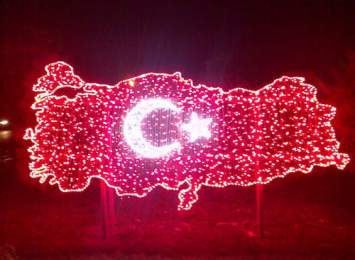 4 . SINIF ÜNİTELENDİRİLMİŞ YILLIK DERS PLANIAYLARGÜNLERD. SAATİÜNİTEETKİNLİKLER VE MASALLARKAZANIMLARAÇIKLAMALAR KAVRAMLAR VE UYARILARAÇIKLAMALAR KAVRAMLAR VE UYARILARYÖNTEM VE TEKNİKLEREYLÜL  - EKİM - KASIM1. HAFTA(17-21EYLÜL)21. ÜNİTE: İNSAN OLMAKİnsan OlmakY4.1.1. İnsan olmanın niteliklerini açıklar.İnsanı insan yapan değerlere odaklanılmalıdır. İnsanı insan yapan değerlere odaklanılmalıdır. Görsel okumaSoru-cevapTartışmaÇıkarımda BulunmaBeyin fırtınasıGözlemKarşılaştırmaHatırlamaTahminEYLÜL  - EKİM - KASIM2. HAFTA(24-28EYLÜL)21. ÜNİTE: İNSAN OLMAKDoğuştan Gelen HaklarımızY4.1.2. İnsanın doğuştan gelen temel ve vazgeçilmez hakları olduğunu bilir.Hakların insan olmaktan kaynaklandığı vurgulanmalı ve insanın nitelikleri ile haklar arasındaki bağa vurgu yapılmalıdır. İnsan haklarının herkesi kapsadığı vurgulanmalıdırHakların insan olmaktan kaynaklandığı vurgulanmalı ve insanın nitelikleri ile haklar arasındaki bağa vurgu yapılmalıdır. İnsan haklarının herkesi kapsadığı vurgulanmalıdırGörsel okumaSoru-cevapTartışmaÇıkarımda BulunmaBeyin fırtınasıGözlemKarşılaştırmaHatırlamaTahminEYLÜL  - EKİM - KASIM3. HAFTA1-5 EKİM)21. ÜNİTE: İNSAN OLMAKHaklarımY4.1.3. Haklarına kendi yaşamından örnekler verir.Can, beden ve mal dokunulmazlığı, düşünce, inanç ve ifade özgürlüğü,yaşama, çalışma, sağlık, eğitim, oyun, dinlenme vb. haklar üzerinde durulur.Can, beden ve mal dokunulmazlığı, düşünce, inanç ve ifade özgürlüğü,yaşama, çalışma, sağlık, eğitim, oyun, dinlenme vb. haklar üzerinde durulur.Görsel okumaSoru-cevapTartışmaÇıkarımda BulunmaBeyin fırtınasıGözlemKarşılaştırmaHatırlamaTahminEYLÜL  - EKİM - KASIM4. HAFTA(8-12EKİM)21. ÜNİTE: İNSAN OLMAKÇocukluk ve Yetişkinlik Y4.1.4. Çocuk ile yetişkin arasındaki farkları açıklar.Çocuk ile yetişkin arasındaki farklar; hak, görev, sorumluluk, özerk karar verme, temel ihtiyaçları karşılama vb. açılardan ele alınmalıdır. Yaşı ilerledikçe hak, özgürlük ve sorumluluklarının nasıl farklılaştığına değinilmeli; bu bağlamda çocuk hakları ve insan hakları genel biçimde karşılaştırmalı olarak ele alınmalıdır.Çocuk ile yetişkin arasındaki farklar; hak, görev, sorumluluk, özerk karar verme, temel ihtiyaçları karşılama vb. açılardan ele alınmalıdır. Yaşı ilerledikçe hak, özgürlük ve sorumluluklarının nasıl farklılaştığına değinilmeli; bu bağlamda çocuk hakları ve insan hakları genel biçimde karşılaştırmalı olarak ele alınmalıdır.Görsel okumaSoru-cevapTartışmaÇıkarımda BulunmaBeyin fırtınasıGözlemKarşılaştırmaHatırlamaTahminEYLÜL  - EKİM - KASIM5. HAFTA(15-19EKİM)21. ÜNİTE: İNSAN OLMAKÜNİTE DEĞERLENDİRME SORULARIÜNİTE DEĞERLENDİRME SORULARIÜNİTE DEĞERLENDİRME SORULARIÜNİTE DEĞERLENDİRME SORULARIGörsel okumaSoru-cevapTartışmaÇıkarımda BulunmaBeyin fırtınasıGözlemKarşılaştırmaHatırlamaTahminEYLÜL  - EKİM - KASIM6. HAFTA22-26EKİM)22. ÜNİTE: HAK ÖZGÜRLÜK VE SORUMLULUKHak Özgürlük SorumlulukY4.2.1. Hak, özgürlük ve sorumluluk arasındaki ilişkiyi fark eder.Y4.2.1. Hak, özgürlük ve sorumluluk arasındaki ilişkiyi fark eder.Görsel okumaSoru-cevapTartışmaÇıkarımda BulunmaBeyin fırtınasıGözlemKarşılaştırmaHatırlamaTahminEYLÜL  - EKİM - KASIM7. HAFTA(30 EKİM - 02 KASIM)22. ÜNİTE: HAK ÖZGÜRLÜK VE SORUMLULUKİnsan Olmanın SorumluluğuY4.2.2. İnsan olma sorumluluğunu taşımanın yollarını açıklar.Y4.2.2. İnsan olma sorumluluğunu taşımanın yollarını açıklar.İnsanın kendine, ailesine, insanlara, arkadaşlarına, diğer insanlara, doğaya, çevreye, hayvanlara ve insanlığın ortak mirasına karşı sorumluluklarına yer verilmelidir.Görsel okumaSoru-cevapTartışmaÇıkarımda BulunmaBeyin fırtınasıGözlemKarşılaştırmaHatırlamaTahminAYLARGÜNLERD. SAATİÜNİTEETKİNLİKLER VE MASALLARKAZANIMLARAÇIKLAMALAR KAVRAMLAR VE UYARILARYÖNTEM VE TEKNİKLERKASIM - ARALIK8. HAFTA5-9 KASIM)22. ÜNİTE: HAK ÖZGÜRLÜK VE SORUMLULUKHak ve Özgürlüklerin KullanılmasıY4.2.3. Hak ve özgürlüklerini kullanabilen ve kullanamayan çocukların yaşantılarını karşılaştırır.Örneklerin hem yakın hem de uzak çevreyi kapsamasına özen gösterilmelidir.Görsel okumaSoru-cevapTartışmaÇıkarımda BulunmaBeyin fırtınasıGözlemKarşılaştırmaHatırlamaTahminKASIM - ARALIK9. HAFTA(12-16 KASIM)22. ÜNİTE: HAK ÖZGÜRLÜK VE SORUMLULUKHak ve Özgürlük İhlaliY4.2.4. Hak ve özgürlüklerinin ihlal edildiği ya da kısıtlandığı durumlarda hissettiklerini ifade eder.Hak ve özgürlükleri ihlal edilen kişilerin duygularına duyarlı olmanın önemine vurgu yapılmalıdır. Kişilerin görüş, düşünce ve hislerine duyarlı olmamanın neden olacağı sorunlara değinilmelidir. Görsel okumaSoru-cevapTartışmaÇıkarımda BulunmaBeyin fırtınasıGözlemKarşılaştırmaHatırlamaTahminKASIM - ARALIK10. HAFTA(19-23 KASIM)22. ÜNİTE: HAK ÖZGÜRLÜK VE SORUMLULUKHak ArayışıY4.2.5. Hak ve özgürlüklerin ihlal edildiği veya kısıtlandığı durumların çözümünde ne tür sorumluluklar üstlenebileceğine ilişkin örnekler verir.Çözüm önerilerinin uzlaşıya dönük şiddetten uzak ve demokratik olması sağlanmalıdır.Sorunların çözümü için izlenecek yollar ile başvurulacak kurum ve kuruluşlara okul meclisleri  İl ve İlçe İnsan Hakları Kurulları, Kamu Denetçiliği Kurumu (Ombudsmanlık) vb değinilmelidir.Görsel okumaSoru-cevapTartışmaÇıkarımda BulunmaBeyin fırtınasıGözlemKarşılaştırmaHatırlamaTahminKASIM - ARALIK11. HAFTA(26 KASIM-30 KASIM)22. ÜNİTE: HAK ÖZGÜRLÜK VE SORUMLULUKHak ve Özgürlüklere SaygıY4.2.6. Hak ve özgürlüklere saygı gösterir.Kendi hak ve özgürlüklerine gösterilmesini beklediği saygıyı, kendisinin de başkalarının hak ve özgürlüklerine göstermesi gerektiği vurgulanmalıdır. Görsel okumaSoru-cevapTartışmaÇıkarımda BulunmaBeyin fırtınasıGözlemKarşılaştırmaHatırlamaTahminKASIM - ARALIK12. HAFTA(03-07 ARALIK)22. ÜNİTE: HAK ÖZGÜRLÜK VE SORUMLULUKBirlikte Yaşama KültürüY4.2.7. Hak ve özgürlüklerin kullanılmasının birlikte yaşama kültürüne etkisini değerlendirir.Hak ve özgürlüklerin özenle kullanıldığı veya kısıtlandığı, ihlal edildiği durumların olası sonuçlarına yer verilmelidir. Cumhuriyetin ve değerlerinin birlikte yaşama kültürüne katkısı vurgulanmalıdır.Görsel okumaSoru-cevapTartışmaÇıkarımda BulunmaBeyin fırtınasıGözlemKarşılaştırmaHatırlamaTahminKASIM - ARALIK13. HAFTA(10-14 ARALIK)22. ÜNİTE: HAK ÖZGÜRLÜK VE SORUMLULUKÜNİTE DEĞERLENDİRME SORULARIÜNİTE DEĞERLENDİRME SORULARIÜNİTE DEĞERLENDİRME SORULARIGörsel okumaSoru-cevapTartışmaÇıkarımda BulunmaBeyin fırtınasıGözlemKarşılaştırmaHatırlamaTahminAYLARGÜNLERD. SAATİÜNİTEETKİNLİKLER VE MASALLARKAZANIMLARAÇIKLAMALAR KAVRAMLAR VE UYARILARYÖNTEM VE TEKNİKLERARALIK -OCAK14. HAFTA(17-21 ARALIK)23. ÜNİTE: ADALET VE EŞİTLİKFarklılıklara SaygıY4.3.1. İnsanların farklılıklarına saygı gösterir.İnsanlar arasındaki farklılıkların doğal olduğu ve bunun ayrımcılığa neden olmaması gerektiği vurgulanmalıdır.• Farklılıkların arkadaşlığa, dostluğa ve diğer insanlarla ilişkiye engel olmayacağı vurgulanmalıdır. • Farklılıkların kimi zaman farklı haklara (çocuk hakları, kadın hakları, engelli hakları vb.) sahip olmayı gerektirdiğine değinilmelidir.Görsel okumaSoru-cevapTartışmaÇıkarımda BulunmaBeyin fırtınasıGözlemKarşılaştırmaHatırlamaTahminARALIK -OCAK15. HAFTA(24-28 ARALIK)23. ÜNİTE: ADALET VE EŞİTLİKAdalet ve EşitlikY4.3.2. Adalet ve eşitlik kavramlarını birbirleriyle ilişkili olarak açıklar.• Adalet ve eşitlik kavramlarının farklarına değinilmelidir. • Adalet ve eşitlik bağlamında pozitif ayrımcılık konuları (cinsiyet eşitliği, dezavantajlılar, engelliler, çocuklar ile ilgili örnekler gibi) ele alınmalıdır.Görsel okumaSoru-cevapTartışmaÇıkarımda BulunmaBeyin fırtınasıGözlemKarşılaştırmaHatırlamaTahminARALIK -OCAK16. HAFTA(02-04 OCAK)23. ÜNİTE: ADALET VE EŞİTLİKİnsanlar EşittirY4.3.3. İnsanların hak ve özgürlükler bakımından eşit olduğunu bilir.• Eşitliğin kurallar ve yasalar ile güvence altına alındığına değinilmelidir.Görsel okumaSoru-cevapTartışmaÇıkarımda BulunmaBeyin fırtınasıGözlemKarşılaştırmaHatırlamaTahminARALIK -OCAK17. HAFTA(07-11 OCAK)23. ÜNİTE: ADALET VE EŞİTLİKAdalet ve Eşitlik SağlanmalıY4.3.4. Adaletin veya  eşitliğin sağlandığı ve sağlanamadığı durumları karşılaştırır.• Karşılaştırmalar; demokrasi kültürü, birlikte yaşama, uzlaşı, çatışma bağlamlarında örneklerle ele alınmalıdır.Görsel okumaSoru-cevapTartışmaÇıkarımda BulunmaBeyin fırtınasıGözlemKarşılaştırmaHatırlamaTahminARALIK -OCAK18. HAFTA(14-18 OCAK)23. ÜNİTE: ADALET VE EŞİTLİKGENEL TEKRARGENEL TEKRARGENEL TEKRARGörsel okumaSoru-cevapTartışmaÇıkarımda BulunmaBeyin fırtınasıGözlemKarşılaştırmaHatırlamaTahminARALIK -OCAKY A R I Y I L   T A T İ L İ  (19 OCAK–03 ŞUBAT 2018)Y A R I Y I L   T A T İ L İ  (19 OCAK–03 ŞUBAT 2018)Y A R I Y I L   T A T İ L İ  (19 OCAK–03 ŞUBAT 2018)Y A R I Y I L   T A T İ L İ  (19 OCAK–03 ŞUBAT 2018)Y A R I Y I L   T A T İ L İ  (19 OCAK–03 ŞUBAT 2018)Y A R I Y I L   T A T İ L İ  (19 OCAK–03 ŞUBAT 2018)Görsel okumaSoru-cevapTartışmaÇıkarımda BulunmaBeyin fırtınasıGözlemKarşılaştırmaHatırlamaTahminAYLARGÜNLERD. SAATİÜNİTEETKİNLİKLER VE MASALLARKAZANIMLARAÇIKLAMALAR KAVRAMLAR VE UYARILARAÇIKLAMALAR KAVRAMLAR VE UYARILARYÖNTEM VE TEKNİKLERŞUBAT -MART19. HAFTA(04-08 ŞUBAT)23. ÜNİTE: ADALET VE EŞİTLİKAdil DavranılmazsaY4.3.5. Adil ya da eşit davranılmadığında insanlarda oluşabilecek duyguları açıklar.Öğrencilerin empati kurmalarını sağlayabilecek örneklere yer verilmelidir.Öğrencilerin empati kurmalarını sağlayabilecek örneklere yer verilmelidir.Görsel okumaSoru-cevapTartışmaÇıkarımda BulunmaBeyin fırtınasıGözlemKarşılaştırmaHatırlamaTahminŞUBAT -MART20. HAFTA(11-15 ŞUBAT)23. ÜNİTE: ADALET VE EŞİTLİKÜNİTE DEĞERLENDİRME SORULARIÜNİTE DEĞERLENDİRME SORULARIÜNİTE DEĞERLENDİRME SORULARIÜNİTE DEĞERLENDİRME SORULARIGörsel okumaSoru-cevapTartışmaÇıkarımda BulunmaBeyin fırtınasıGözlemKarşılaştırmaHatırlamaTahminŞUBAT -MART21. HAFTA(18-22 ŞUBAT)24. ÜNİTE: UZLAŞIAnlaşmazlıkların NedenleriY4.4.1. İnsanlar arasındaki anlaşmazlıkların nedenlerini açıklar.Y4.4.1. İnsanlar arasındaki anlaşmazlıkların nedenlerini açıklar.• Anlaşmazlıkların yaşamın bir parçası ve doğal olduğu vurgulanmalıdır. • Anlaşmazlık durumlarında bütün tarafların aynı anda haklı olup olamayacağı sorgulanmalıdır. • Anlaşmazlıkların nedenlerinden bazılarının iletişim ile ilgili olabileceğine değinilmelidir.Görsel okumaSoru-cevapTartışmaÇıkarımda BulunmaBeyin fırtınasıGözlemKarşılaştırmaHatırlamaTahminŞUBAT -MART22. HAFTA(25 ŞUBAT-01 MART)24. ÜNİTE: UZLAŞIUzlaşı Gerektiren ve Gerektirmeyen DurumlarY4.4.2. Uzlaşı gerektiren ve gerektirmeyen durumları karşılaştırır.Y4.4.2. Uzlaşı gerektiren ve gerektirmeyen durumları karşılaştırır.• Uzlaşının bireysel yaşamla değil, toplumsal yaşamla ilgili olduğu vurgulanmalıdır. • Uzlaşı gerektiren durumları değer, ilgi, inanç ve beklentilerle ilgiliyken; kural, yasa, yönetmelik vb. ile belirlenmiş hususların uzlaşı gerektirmeyen durumlarla ilgili olduğuna değinilmelidir.Görsel okumaSoru-cevapTartışmaÇıkarımda BulunmaBeyin fırtınasıGözlemKarşılaştırmaHatırlamaTahminŞUBAT -MART23. HAFTA(04-08 MART)24. ÜNİTE: UZLAŞIUzlaşı YollarıY4.4.3. Anlaşmazlıkları çözmek için uzlaşı yolları arar.Y4.4.3. Anlaşmazlıkları çözmek için uzlaşı yolları arar.• Uzlaşı aramada sürecin (ortak dil, iletişim vb.) sonuçtan daha önemli olduğu vurgulanmalıdır. • Uzlaşı sürecinde fikirlerin gerekçe ve kanıtlara dayalı olarak savunulması gereği üzerinde durulmalıdır. • Uzlaşı sürecinde saygı, açık fikirlilik, sabırlı olma, güven, empati, iş birliği vb. önemine vurgu yapılmalıdırGörsel okumaSoru-cevapTartışmaÇıkarımda BulunmaBeyin fırtınasıGözlemKarşılaştırmaHatırlamaTahminAYLARGÜNLERD. SAATİÜNİTEETKİNLİKLER VE MASALLARETKİNLİKLER VE MASALLARKAZANIMLARAÇIKLAMALAR KAVRAMLAR VE UYARILARYÖNTEM VE TEKNİKLERMART - NİSAN24. HAFTA(11-15 MART)24. ÜNİTE: UZLAŞIAnlaşmazlık ve UzlaşıAnlaşmazlık ve UzlaşıY4.4.4. Anlaşmazlık ve uzlaşı durumlarının sonuçlarını örneklerle karşılaştırır.Sonuçların karşılaştırılmasında birlikte yaşama kültürü dikkate alınır.Anlaşmazlık durumlarında karşılıklı olarak hak ve özgürlüklere saygı gösterilmesi gerektiği vurgulanmalıdır.Uzlaşı ile çözülen sorunun, başka bir soruna neden olup olmayacağına değinilmelidir.Görsel okumaSoru-cevapTartışmaÇıkarımda BulunmaBeyin fırtınasıGözlemKarşılaştırmaHatırlamaTahminMART - NİSAN25. HAFTA(18-22 MART)24. ÜNİTE: UZLAŞIÜNİTE DEĞERLENDİRME SORULARIÜNİTE DEĞERLENDİRME SORULARIÜNİTE DEĞERLENDİRME SORULARIÜNİTE DEĞERLENDİRME SORULARIGörsel okumaSoru-cevapTartışmaÇıkarımda BulunmaBeyin fırtınasıGözlemKarşılaştırmaHatırlamaTahminMART - NİSAN26. HAFTA(25-29 MART)25. ÜNİTE: KURALLARKurallarY4.5.1. Kural kavramını sorgular.Y4.5.1. Kural kavramını sorgular.• Kuralların neden var olduğuna, kim veya kimler tarafından ve nasıl konulduğuna güncel yaşamdan örneklerle değinilmelidir. • Yazılı ve yazılı olmayan kurallara değinilmelidir. • Kuralların zaman içerisinde değişebileceği vurgulanmalıdır.Görsel okumaSoru-cevapTartışmaÇıkarımda BulunmaBeyin fırtınasıGözlemKarşılaştırmaHatırlamaTahminMART - NİSAN27. HAFTA(01-05 NİSAN)25. ÜNİTE: KURALLARKurallar ve ÖzgürlüklerY4.5.2. Kuralın, özgürlük ve hak arasındaki ilişkiye etkisini değerlendirir.Y4.5.2. Kuralın, özgürlük ve hak arasındaki ilişkiye etkisini değerlendirir.Kuralların özgürlükleri ve hakları sınırlandırıp sınırlandırmayacağına değinilmelidir.Görsel okumaSoru-cevapTartışmaÇıkarımda BulunmaBeyin fırtınasıGözlemKarşılaştırmaHatırlamaTahminMART - NİSAN28. HAFTA(08-12 NİSAN)25. ÜNİTE: KURALLARKurallar ve Toplumsal AhenkY4.5.4. Kurallara uymanın toplumsal ahenge ve birlikte yaşama olan katkısını değerlendirir.Y4.5.4. Kurallara uymanın toplumsal ahenge ve birlikte yaşama olan katkısını değerlendirir.Kurallara uyulmaması durumunda ortaya çıkabilecek sorunlara değinilmelidir. Kurallara uyulmadığında uygulanacak yaptırımların önemine değinilmelidir.Birey, toplum, devlet ilişkisinin kurallarla düzenlendiğine ve bunun hukukun üstünlüğü ile olan ilişkisine değinilmelidir.Görsel okumaSoru-cevapTartışmaÇıkarımda BulunmaBeyin fırtınasıGözlemKarşılaştırmaHatırlamaTahminAYLARGÜNLERD. SAATİÜNİTEETKİNLİKLER VE MASALLARKAZANIMLARKAZANIMLARAÇIKLAMALAR KAVRAMLAR VE UYARILARYÖNTEM VE TEKNİKLERNİSAN - MAYIS29. HAFTA(15-19 NİSAN)25. ÜNİTE: KURALLARKurallara UyarımKurallara UyarımY4.5.3.Kuralların uygulanmasına katkı sağlar.• Kurallara uymanın ve uyulmasını takip etmenin yurttaşlık görevi olduğu belirtilmelidir. • Kurallara uymayanları uyarmanın doğru bir davranış olduğu vurgulanmalıdır.Görsel okumaSoru-cevapTartışmaÇıkarımda BulunmaBeyin fırtınasıGözlemKarşılaştırmaHatırlamaTahminNİSAN - MAYIS30. HAFTA(22-26 NİSAN)25. ÜNİTE: KURALLARÜNİTE DEĞERLENDİRME SORULARIÜNİTE DEĞERLENDİRME SORULARIÜNİTE DEĞERLENDİRME SORULARIÜNİTE DEĞERLENDİRME SORULARIGörsel okumaSoru-cevapTartışmaÇıkarımda BulunmaBeyin fırtınasıGözlemKarşılaştırmaHatırlamaTahminNİSAN - MAYIS31. HAFTA29 NİSAN-03  MAYIS)26. ÜNİTE: BİRLİKTE YAŞAMAYurdumuzYurdumuzY4.6.1. Birlikte yaşamak için bir yurda ihtiyaç olduğunu bilir.Yurdun sadece bir mekân olmadığına; yaşayış biçimi, ortak değerler ve kültür ile anlam bulduğuna vurgu yapılmalıdır.Haymatlos ve mülteci kavramları öğrenci seviyesine uygun şekilde açıklanmalıdırGörsel okumaSoru-cevapTartışmaÇıkarımda BulunmaBeyin fırtınasıGözlemKarşılaştırmaHatırlamaTahminNİSAN - MAYIS32. HAFTA(06-10 MAYIS)26. ÜNİTE: BİRLİKTE YAŞAMADüzenleyici KurumlarDüzenleyici KurumlarY4.6.2. Birlikte yaşayabilmek için düzenleyici bir kuruma ihtiyaç olduğunu kavrar.• Kamu kurumları ve sivil toplum kuruluşları ile bunların işlevlerine değinilmelidir.Görsel okumaSoru-cevapTartışmaÇıkarımda BulunmaBeyin fırtınasıGözlemKarşılaştırmaHatırlamaTahminNİSAN - MAYIS33. HAFTA(13-17 MAYIS)26. ÜNİTE: BİRLİKTE YAŞAMADevletin SorumluluklarıDevletin SorumluluklarıY4.6.3.Devletin yurttaşlarına karşı sorumluluklarını açıklar.Kamu kurum ve kuruluşlarının yurttaşların haklarını korumak ve geliştirmek, yurttaşlarına hizmet etmek, onların ihtiyaçlarını ve güvenliğini karşılamak için var olduğuna değinilmelidir.Görsel okumaSoru-cevapTartışmaÇıkarımda BulunmaBeyin fırtınasıGözlemKarşılaştırmaHatırlamaTahminAYLARGÜNLERD. SAATİÜNİTEETKİNLİKLER VE MASALLARKAZANIMLARKAZANIMLARAÇIKLAMALAR KAVRAMLAR VE UYARILARYÖNTEM VE TEKNİKLERMAYIS - HAZİRAN34. HAFTA(20-24 MAYIS)26. ÜNİTE: BİRLİKTE YAŞAMAYurttaş Olmanın SorumluluklarıYurttaş Olmanın SorumluluklarıY4.6.4. Yurttaş olmanın sorumluluklarını açıklar.• Aktif yurttaşlık kavramına örneklerle vurgu yapılmalıdır. • Yurttaş olma sorumluluğu bireylerin konumları (çocuk-yetişkin) ile ilişkilendirilmelidir. • Yurttaşın hem diğer yurttaşlara hem de devlete karşı sorumluluklarına değinilmelidir.Görsel okumaSoru-cevapTartışmaÇıkarımda BulunmaBeyin fırtınasıGözlemKarşılaştırmaHatırlamaTahminMAYIS - HAZİRAN35. HAFTA(27-31 MAYIS)26. ÜNİTE: BİRLİKTE YAŞAMABirlikte Yaşama KültürüBirlikte Yaşama KültürüY4.6.5.Birlikte yaşama kültürünün günlük hayattaki yansımalarına örnekler verir.• Verilen örneklerin saygı, sorumluluk alma, iş birliği ve paylaşım, kararlara katılma, kurallara uyma, diyalog ve iletişimi içermesi sağlanmalıdır.Görsel okumaSoru-cevapTartışmaÇıkarımda BulunmaBeyin fırtınasıGözlemKarşılaştırmaHatırlamaTahminMAYIS - HAZİRAN36. HAFTA(10-14 HAZİRAN)26. ÜNİTE: BİRLİKTE YAŞAMAÜNİTE DEĞERLENDİRME SORULARIÜNİTE DEĞERLENDİRME SORULARIÜNİTE DEĞERLENDİRME SORULARIÜNİTE DEĞERLENDİRME SORULARIGörsel okumaSoru-cevapTartışmaÇıkarımda BulunmaBeyin fırtınasıGözlemKarşılaştırmaHatırlamaTahmin